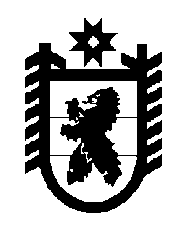 Российская Федерация Республика Карелия    УКАЗГЛАВЫ РЕСПУБЛИКИ КАРЕЛИЯО награждении государственными наградами Республики КарелияЗа вклад в проведение государственной политики в области регулирования тарифов в Республике Карелия наградить ПОЧЕТНОЙ ГРАМОТОЙ РЕСПУБЛИКИ КАРЕЛИЯЧЕБУНИНУ Оксану Ивановну – члена Правительства Республики Карелия – заместителя Премьер-министра Правительства Республики Карелия по развитию инфраструктуры.За высокий профессионализм и многолетнюю безупречную службу в органах государственной власти Республики Карелия наградить ПОЧЕТНОЙ ГРАМОТОЙ РЕСПУБЛИКИ КАРЕЛИЯ:ВЕРТИНСКУЮ Анжелику Григорьевну – начальника управления Администрации Главы Республики Карелия,ФЕДУЛИНУ Татьяну Николаевну – начальника управления Администрации Главы Республики Карелия.За заслуги перед республикой и многолетний добросовестный труд наградить ПОЧЕТНОЙ ГРАМОТОЙ РЕСПУБЛИКИ КАРЕЛИЯДРУЧИНИНУ Инну Михайловну – начальника управления – главного бухгалтера Администрации Главы Республики Карелия.            Глава Республики Карелия                                                              А.О. Парфенчиковг. Петрозаводск18 декабря 2018 года№ 96